KAAVOITUKSEN TYÖOHJELMA 2022Ohjeeksi: näin luet työohjelmaaSarakkeet Kaavoitustehtävät-taulukossaVärikoodit ja lajilyhenteet Kaavoitustehtävät-taulukossaKaavoituksen asiantuntijoiden nimikirjainlyhenteet ja tarkemmat yhteystiedot Kaupunki-infran suunnittelun asiantuntijoiden nimikirjainlyhenteet ja tarkemmat yhteystiedotVuoden 2022 kaavoitustehtävät   NroAakkostus ja numerointi viittaavat työohjelmaan liittyvään karttaan, jossa kohteet esitetään. Kaavarungot ja selvityskohteet esitetään aakkosin ja asemakaavatyöt numeroituina.LajiKertoo minkä tyyppisestä kaavahankkeesta on kyse. Lajilyhenteiden selitys erillisessä taulukossa.TunnusViittaa kaavatyölle annettuun yksilöivään tunnukseen, jolla se löytyy kaavarekisteristä.TyönimiKertoo kaavatyön nimen ja mihin kaupunginosaan se sijoittuu, mahdollisesti myös muuta kaavatyötä tarkentavaa ja kuvailevaa tekstiä. Maankäyttösopimusta edellyttävät asemakaavatyöt on merkitty tähdellä (*).S-sarakeKaavatyölle nimetyn suunnittelijan/kaavoittajan nimikirjaimet.V-sarakeKaavatyölle nimetyn asemakaavavalmistelijan nimikirjaimet.I-sarakeKaavatyölle nimetyn kaupunki-infran suunnittelijan nimikirjaimet.Kaavatilanne/viimeinen vaiheKertoo mille vuodelle kaavatyö on suunniteltu tehtäväksi, mahdollisesti myös muuta kaavatyön nykyvaihetta (työohjelman laatimisajankohdan aikaista) tarkentavaa tietoa.Huomioita: selvitystarve,ympäristö, kiertotalous, hulevedet ym.Varattu kaavakohdetta koskeville huomioille ja ympäristö-, luonnonsuojelun sekä kiertotalouden asiantuntijoiden kommenteille.KaavarunkoSelvitysKaavarungot ja selvityskohteetAK+ARKerrostalo- ja rivitalokohteet sekä muut vastaavat kohteetAOOmakotitalokohteetP+TElinkeinoelämän kohteet ja kaupalliset palvelutYJulkisen rakentamisen kohteetAnomusMuut yksityiset asemakaavan muutosanomuksetRRanta-asemakaavoituskohteetAKJAnne Karvinen-Jussilainen, kaupunginarkkitehti050 387 8715CUCarita Uronen, suunnitteluinsinööri044 416 3502JHJaana Huovinen, kaavoitusarkkitehti044 482 6415KSKimmo Sutinen, asemakaava-arkkitehti050 398 5160KKKyllikki Kilpeläinen, asemakaavavalmistelija044 416 3816MMMarja Mustakallio, kaavoitusarkkitehti050 387 8708MLMarkus Lehmuskoski, kaavoitusarkkitehti050 398 5113PPPetri Peltonen, suunnitteluinsinööri044 716 1119PAPäivi Airas, kaavoitusarkkitehti050 518 4447RKRea Keskinen, asemakaavavalmistelija044 416 3817RPRiina Puusaari, suunnitteluinsinööri044 790 9508SaSSanna Suokas, yleiskaavoittaja044 769 8640THTuomas Helin, kaavoitusarkkitehti044 482 6337sähköpostiosoitteet: etunimi.sukunimi(at)lahti.fisähköpostiosoitteet: etunimi.sukunimi(at)lahti.fiPLJ Pirkko-Leena Jakonen, suunnittelupäällikkö  044 416 3503KKu Kirsi Kujala, kaupunginpuutarhuri ASa Anniina Saimakoski, suunnitteluhortonomi 044 482 0578 MLu Marjo Lunkka, suunnitteluhortonomi MSi Maria Silvast, maisema-arkkitehti 044 416 3044 APu Anna-Liisa Pulkkinen, suunnitteluinsinööri 050 559 4135 EKe Elsa Keskiväli, suunnitteluinsinööri 044 416 3307 NId Nico Id, suunnitteluinsinööri ISa Inka Salo, suunnitteluinsinööri JPo Juhana Polojärvi, liikenneinsinööri TTV Tarja Tolvanen-Valkeapää, liikenneinsinööri TSa Tuula Salminen, suunnitteluinsinööri MHe Matti Heikkinen, liikenneinsinööri SMa Sari Markkula, suunnittelija sähköpostiosoitteet: etunimi.sukunimi(at)lahti.fisähköpostiosoitteet: etunimi.sukunimi(at)lahti.fiNroLajiTunnusTyönimi	SVIKarttaHuomioita: selvitystarve,ympäristö, kiertotalous, hulevedet ym.AKaava-runkoA-2841KOLAVA, KARISTONMÄEN KAAVARUNKOTH,PARKJPoMSiAPu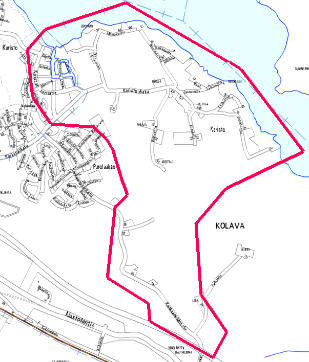 BKaava-runkoA-2800KUJALA, PIPPON LIITTYMÄN ITÄPUOLIJA OHITIEN VARSIMLKKMSiJPo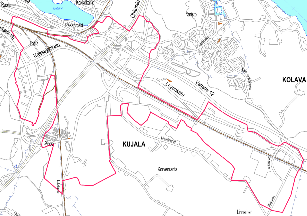 CKaava-runkoA-2714VILLÄHDE, VILLÄHTEEN ASEMANSEUDUN KAAVARUNKOSaSRKTTV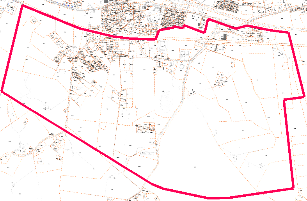 DSelvitysA-2844JOKIMAA, HELSINGINTIEN LÄNSIPUOLIJHRKMSiTTVAPu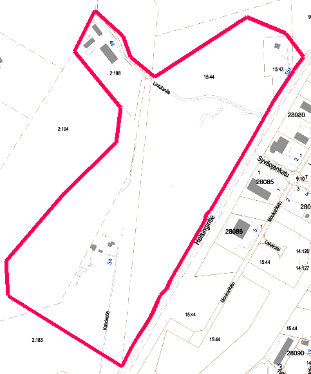 ESelvitysA-2867NASTOLA, KIRKONKYLÄN KESKUSTAN KEHITYSVISIOJHRKMSi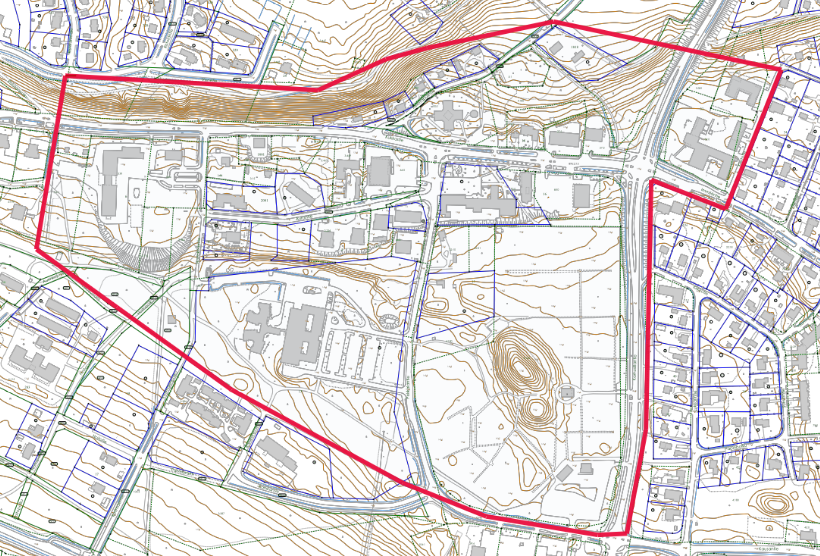 FSelvitysA-2770NIEMI, NIEMEN ALUEEN KEHITYSVISIOMMRKPLJ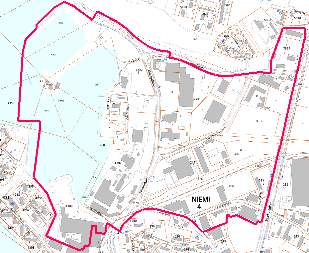 GSelvitysA-2843RENKOMÄKI, RENKOMÄEN SORAKUOPAN MAISEMOINTIRKMSi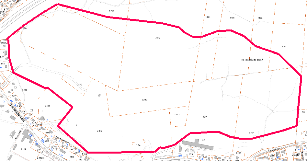 HSelvitysA-2833VIUHA, HAKAPORTIN ALUEEN LÄNSIPUOLIJHKKEkeMSiTSa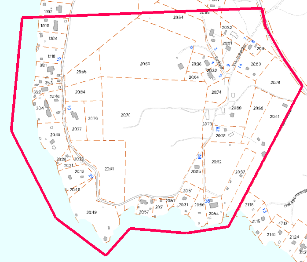 1AK+ARA-2764KESKI-LAHTI, HARJUKATU 46 JA OIKOKATU 1Asemakaavan tarkistaminen yleistenrakennusten tonttien käyttötarkoituksen, täydennysrakentamisen, pysäköinnin ja liikennejärjestelyjen mahdollistamiseksi. (*)PAKKJPoEkeMSiKKu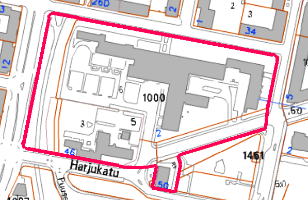 2AK+ARA-2798KESKI-LAHTI, HÄMEENKATU 5Täydennysrakentaminen tontilla, jolla on kulttuurihistoriallisesti arvokas rakennus. (*)MLRK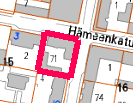 3AK+ARA-2855KESKI-LAHTI, HÄMEENKATU 9 (MAAKUNTATALO)Toimistotilojen muuttaminen pääosin asumiseen. (*)MMRK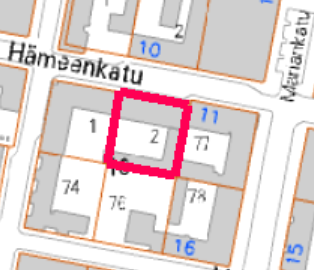 4AK+ARA-2715KESKI-LAHTI, KIRKKOKATU 8 JA 10, PAAVOLAN TERVEYSTALO JA KELA:N TALOYleisten rakennusten tonttien muuttaminen pääosin asuinkerrostalojen korttelialueeksi. (*)PARK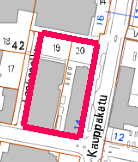 5AK+ARA-2646KESKI-LAHTI, LOVIISANKATU 2 JA 4, ENTINEN POLIISITALOPoliisilaitoksen käytöstä poistuneiden tonttien käyttötarkoituksen tarkistaminen. (*)KSRKAPuJPo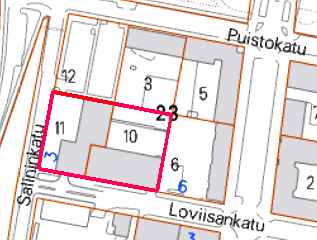 6AK+ARA-2678KESKI-LAHTI, RAJAKATU 7Asemakaavan tarkistaminen tontilla, jolla on kulttuurihistoriallisesti arvokkaat seurakuntarakennukset. (*) AKJKK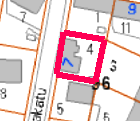 7AK+ARA-2768KESKI-LAHTI, SAMMONKATU 8Yleisten rakennusten korttelialueen tontin muuttaminen uuteen käyttöön ja täydennysrakentaminen. Jatkuu loppuvuodesta 2022MLKK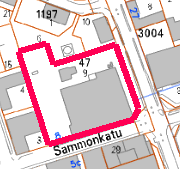 8AK+ARA-2862KESKI-LAHTI, VESIJÄRVENKATU 38Toimistorakennuksen tontin muuttaminen asuinkäyttöön.
KSRK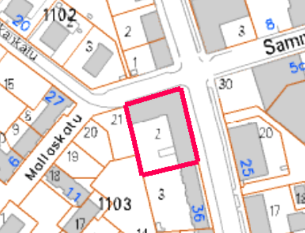 9AK+ARA-2859KIVIMAA, KATAJAKATU 5 JA 7Asuinkerrostalojen korttelialueen tonttien kaavamääräysten tarkistaminen.THRK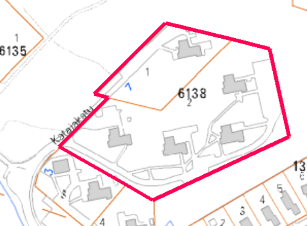 10AK+ARA-2868KÄRPÄNEN, SATULAKATU 8Yleisten rakennusten korttelialueen tontin muuttaminen palveluasumiseen.JHRK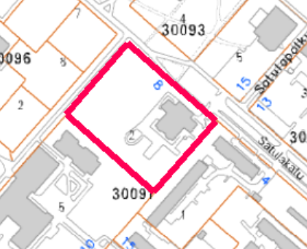 11AK+ARA-2821MUKKULA, RITANIEMENKATU 10Oppilasasuntojen korttelialueen muuttaminen uuteen käyttöön. (*) MMRKMSiAPu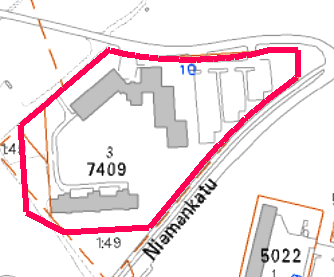 12AK+ARA-2869MYLLYPOHJA, LAITUMENKATU 4Yleisten rakennusten korttelialueen tontin laajentaminen ja muuttaminen asumiseen. (*)RPRK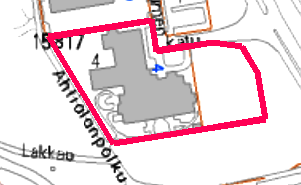 13AK+ARA-2826MÖYSÄ, VIIPURINTIE 1, RUOLAN OSTOSKESKUSRuolan ostoskeskuksen tai osan muuttaminen uuteen käyttöön. (*)THRKKKu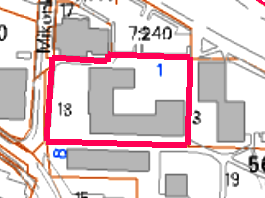 14AK+ARA-2830MÖYSÄ, VIIPURINTIE 2, MÖYSÄNKATU 3, 5, 5B JA 24Huoltoaseman ja vapaapalokunnan käytöstä poistuneiden tonttien muuttaminen pääosin asuinkäyttöön sekä omakotitontin jakaminen. (*) KSKKKKuAPu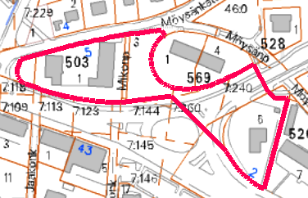 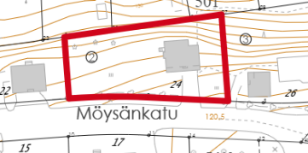 15AK+ARA-2870NASTOLA, KESKUSTIE 5 / MUTKATIE 2Liikerakennusten tontin muuttaminen asuinkäyttöön. (*)MLRK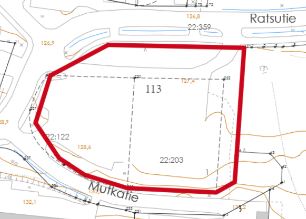 16AK+ARA-2835NASTOLA, PEKKALANTIE 20Liike- ja toimistorakennusten tontin muuttaminen pääosin asuinkäyttöön. (*) JHKKMS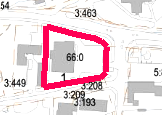 17AK+ARA-2789NIEMI, NIEMENKATU 16 OSA, NIEMENKATU 18 OSA JA NIEMEN SATAMAN OSATeollisuusrakennusten korttelialueen tonttien osien muuttaminen asumisen ja virkistyksen käyttöön. (*)MMRKPLJ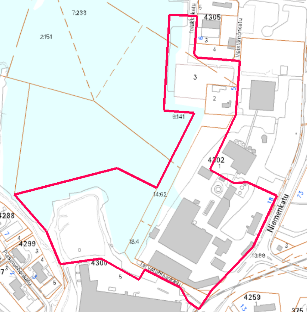 18AK+ARA-2796PAAVOLA, LOUNAANKATU 2Yleisten rakennusten korttelialueen tontin muuttaminen asuinkäyttöön. (*)THKK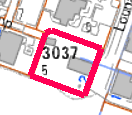 19AOA-2845ASEMANTAUSTA, KERINTIE 2Yleisten rakennusten korttelialueen tontin muuttaminen pientalotonteiksi. JHRK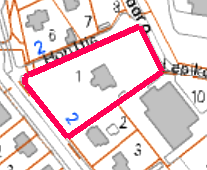 20AOA-2832JALKARANTA, KÖLLINKATU 3Selvitetään lisärakentamista tontilla.CURK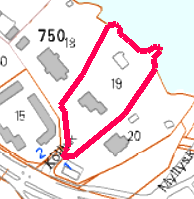 21AOA-2837KERINKALLIO, ÄMMÄLÄNKATU 12Omakotitontin jakaminen.KSKK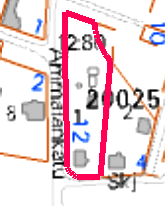 22AOA-2807KESKI-LAHTI, HOLLOLANKATU 12Yleisten rakennusten korttelialueen tontin muuttaminen pääosin asumiseen.RPKK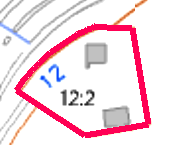 23AOA-2842KOLAVA, KARISTONMÄKI IUuden pientaloalueen asemakaavoittaminen. Työ käynnistyy, kun ohjaava kaavarunko on valmis.THPARKMSiAPuJPo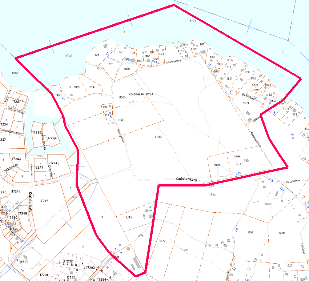 24AOA-2818KUNNAS, SYDÄNKANKAANKATU 1 JA 3Liiketontin muuttaminen asumiseen ja tonttijaon tarkistaminen. (*) JHRK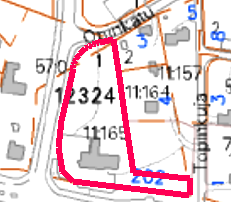 25AOA-2745KYTÖLÄ, KYTÖLÄNMÄKI IIIUuden pientaloalueen asemakaavoittaminen. (*) MLRKAPuASa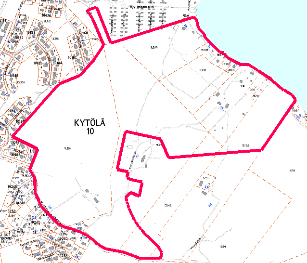 26AOA-2776MÖYSÄ, HUHMARANNANKATU 3 JA 5Yleisten rakennusten korttelialueen tontin muuttaminen asumiseen ja kaavamerkintöjen tarkistaminen. MMKKMSi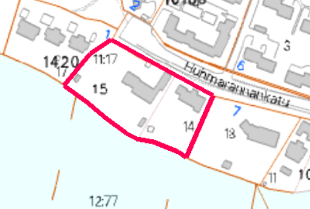 27AOA-2836NASTOLA, ANTTILANTIE 18 JA 20Omakotitonttijaon muuttaminen.CURK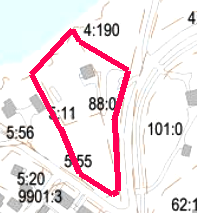 28AOA-2642NIKKILÄ, RENGASKATU - METSÄ-PEKKALANTIE, LAAKSO-NIKKILÄ IIUuden omakoti- ja rivitaloasutuksen kaavoittaminen ja omakotitalotonttien tonttijaon tarkistaminen. MMKKMSiNI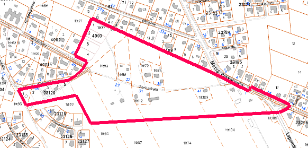 29AOA-2871RENKOMÄKI, JOHTOKATU, ORIMATTILANKATU JA OTAVANTIEUuden omakoti- ja rivitaloasutuksen kaavoittaminen. CURKMLuAPu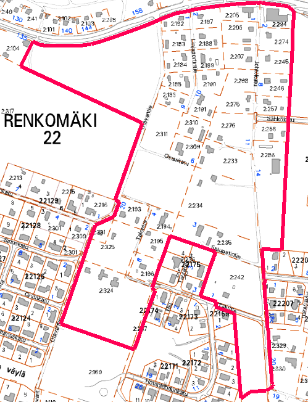 Argeologinen selvitys30P+TA-2458JOKIMAA, HELSINGINTIEN LÄNSIPUOLEN TEOLLISUUS- JA ASUINALUEUuden yritystoiminta-alueen kaavoittaminen.Käynnistyy kaavarungon jälkeen.JHKKAPuMSi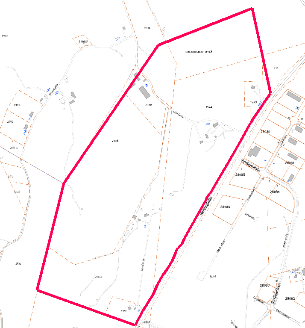 31P+TA-2872JÄRVENPÄÄ, KARISTONVÄYLÄN JA KAUPPIAANKADUN KULMA, KARISTONPORTTIAsumisen korttelialueiden muuttaminen yritystoiminnan alueeksiMLRKAPuKKu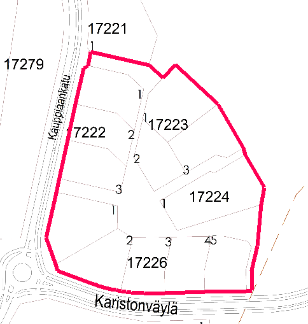 32P+TA-2718KERINKALLIO, AJOKATU 65 JA 81 (*)Teollisuus- ja liikerakennusten tonttien kehittäminen. (*)MMRKKKu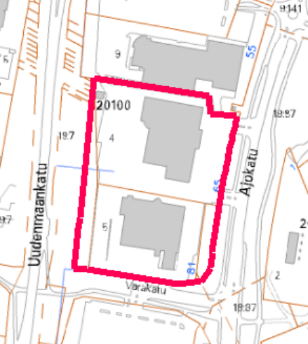 33P+TA-2794KESKI-LAHTI, ALEKSANTERINKATU 12, 14 JA 19-21Hotellitilat yhdistävän ylikulkusillan mahdollistaminen ja asumisen osuuden lisääminen. (*)THRK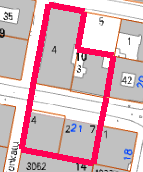 34P+T+AKA-2846KESKI-LAHTI, MATKAKESKUKSEN PARKKI, JAKSONKATUMatkakeskuksen liityntäpysäköinnin kehittäminen ja korttelin kaavan tarkistaminen.KSRKJPoAPuMSi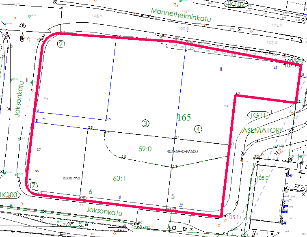 35P+TA-2831KIVERIÖ, YHDYSKATU 37 BTeollisuustonttien laajentaminen käytöstä poistuneelle raideliikennealueelle. (*) JHRK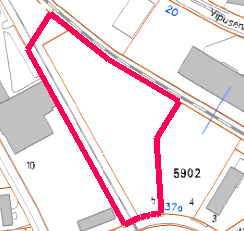 36P+TA-2827KUJALA, KUJALANKATUTavaraliikenneterminaalin korttelialueen käyttötarkoituksen ja tonttijaon tarkistaminen.MLKKMSiJPo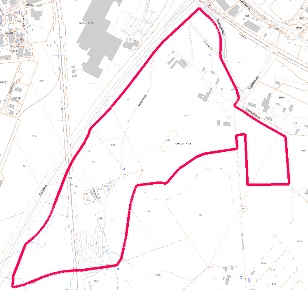 37P+TA-2873KUJALA, KUJALANKATU, LAKKILANTIE, LINNAISTENTIEUuden yritystoiminta-alueen kaavoittaminen.MLKKMSi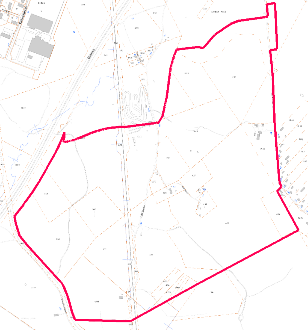 38P+TA-2849KÄRPÄNEN, KASAKKAMÄENTIE 3, REISSUMIEHENKATU 2Teollisuusrakennusten korttelialueen rajauksen ja kaavamääräysten tarkistaminen. (*)RPRK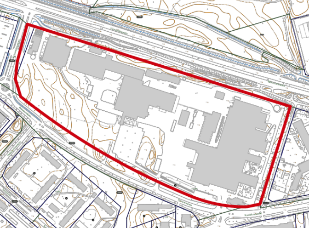 39P+TA-2863MUKKULA, VANHATIE 23Pienteolliuusrakennusten tontin muuttaminen liikerakentamisen korttelialueeksi. (*)MLRK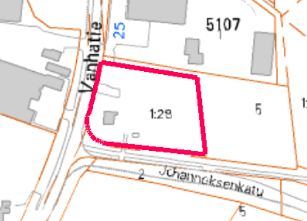 40P+TA-2820NASTOLA JA UUSIKYLÄ, KONEKORJAAMONTIE, VARIKONTIE, WIPAKTIETeollisuustonttien rajojen ja kaavamääräysten tarkistaminen.  CUKK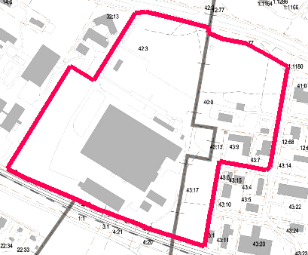 41P+TA-2769NIEMI, NIEMEN SATAMASatama-alueen sekä liike- ja teollisuustonttien asemakaavan tarkistaminen. (*) MMRKPLJ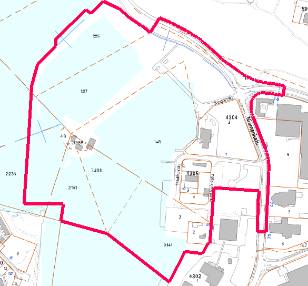 42P+TA-2848NIKKILÄ, ALHONKATU 2Teolliuusrakennusten tontin muuttaminen liikerakentamisen korttelialueeksi. (*)PA,NNRKAPu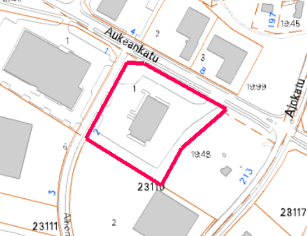 43P+TA-2856NIKKILÄ, ANSIOKATU 4Liikerakennusten tontin laajentaminen.THRK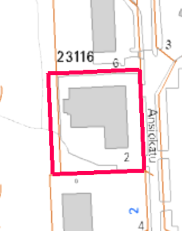 44P+TA-2711RENKOMÄKI, PASAASIN VARSIYritystoiminnan kehittämisen mahdollistava asemakaavan muutos. (*)  KSRKEKeKKu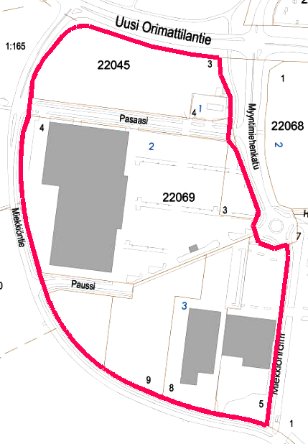 45P+TA-2710RENKOMÄKI, TIILIMÄENKADUN VARSI, LAHDEN PORTTIYritystoiminnan kehittämisen mahdollistava asemakaavan muutos.  KSRKMSi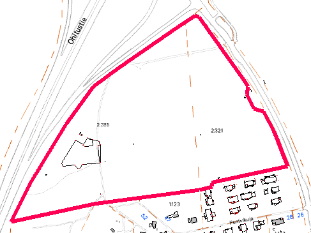 46P+TA-2680SOPENKORPI, OKEROISTENTIE 1Liikerakennusten tontin kaavamääräysten tarkistaminen. (*) CUKKEKeKKu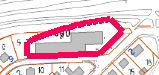 47P+TA-2779UUSIKYLÄ, MÄNNISTÖN KOULU JA YMPÄRISTÖYleisten rakennusten korttelialueen tontin muuttaminen uuteen käyttötarkoitukseen ja lähiympäristön asemakaavamääräysten tarkistaminen. (*)RPKK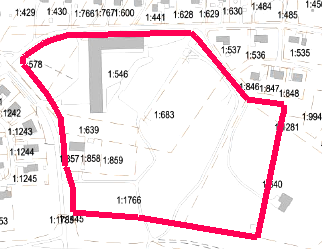 48P+TA-2824UUSIKYLÄ, PUUTIEN YLEISURHEILUKENTTÄ JA KATUALUE, PUUTIEUrheilukenttäkäyttöön osoitetun virkistysalueen muuttaminen teollisuustontiksi. (*) MLKK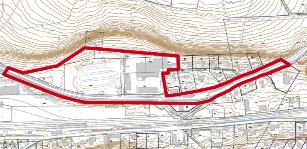 49P+TA-2758VILLÄHDE, KORITIEN ALUE, V109Kaavamääräysten tarkistaminen työpaikka-alueen laajentamiseksi ja kehittämiseksi. (*) KSKKAPu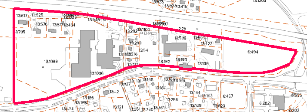 50YA-2819KESKI-LAHTI, KAUPUNGINTALO, HARJUKATU 31Kaupungintalon ja lähiympäristön asemakaavan tarkistaminen. KSKKASaEKe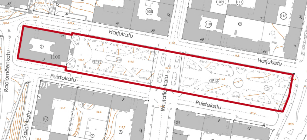 51YA-2874KIVIMAA, KIVIMAAN KOULUKortteli- ja urheilualueen rajojen ja kaavamääräysten tarkistaminen.JHRKMSiIS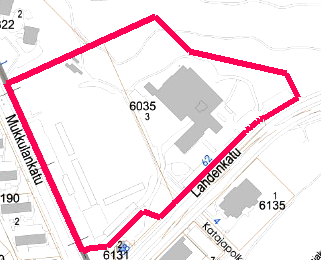 52YA-2799KYTÖLÄ, PATAKALLIONKATU 2, HIETARANNANKATU 17 JA SAVONTIE 209Rivitalokorttelin muuttaminen palvelurakentamiseen ja uuden asumisen ja virkistysalueen kaavoittaminen. (*) MLRKAPuMSi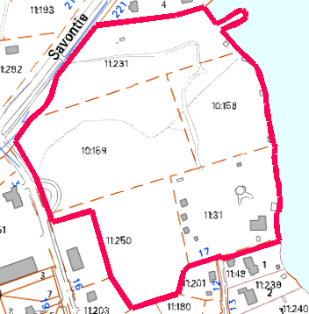 53YA-2815MÖYSÄ, JOUTSAARENKUJA 22Virkistysalueella olevan toiminnan kehittämisen mahdollistaminen. (*) CURKMSiAPu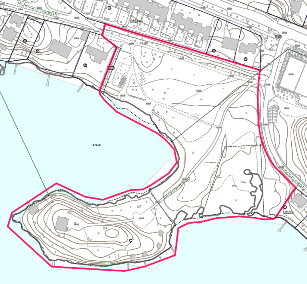 54YA-2840NASTOLA, KUKKASTIEN TIEALUEEN MUUTTAMINEN KADUKSIMaantien muuttaminen kaduksi. RPRKMSiNI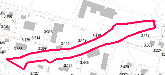 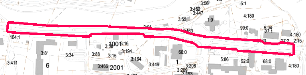 55YA-2773PAAVOLA, VUOKSENKATU, TIIRISMAAN JA LOTILAN KOULUTiirismaan koulun ja Lotilan koulun tonttien sekä niihin liittyvien urheilu-, virkistys- ja katualueiden kaavan tarkistaminen. Aluetta kehitetään julkisten palveluiden käyttöön.MMKKMSiJPoEKe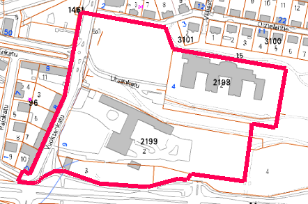 56YA-2803VALTATIE 12 TIEALUEEN MUUTTAMINEN KADUKSI, Mannerheiminkadun muuttaminen valtatiestä kaduksi ja katutilan kehittämisen mahdollistaminen. Osa 2 MannerheiminkatuTHRK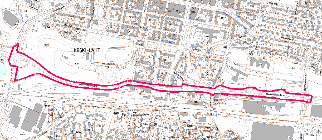 57YA-2804VALTATIE 12 TIEALUEEN MUUTTAMINEN KADUKSI, Mannerheiminkadun muuttaminen valtatiestä kaduksi ja katutilan kehittämisen mahdollistaminen. Osa 3 Uponsilta– NastolantieTHRK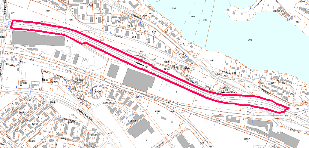 58AnomusA-2562ASEMANTAUSTA, UUSIKATU 8Kaavamäärysten tarkistaminenPARKKKu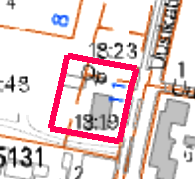 59AnomusA-2825JALKARANTA, HONKAPIRTINKATU 13Omakotitontin jakaminenTHRKMSi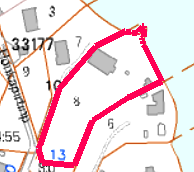 60AnomusA-2838KUNNAS, ESKOLANMÄENTIE 2Omakotitontin jakaminenJHRK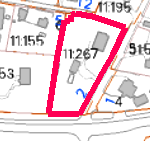 61AnomusA-2787NASTOLA, RATSUTIE 52Tontin laajentaminenRKRK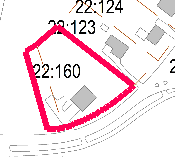 62AnomusA-2839VILLÄHDE, KASVIKUJA 7Tontin rajojen tarkistaminen.RPKK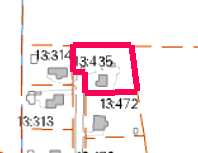 63AnomusA-2860VILLÄHDE, KOISKALANTIE 663 JA VESIKALLIONTIE 5-11Katualueen sijainnin tarkistaminen.MLRKAPu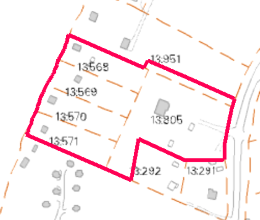 64AnomusA-2811VILLÄHDE, LINTUMÄENTIE 9, MARJATIE 4Tonttien rajojen tarkistaminen.KKAKJKK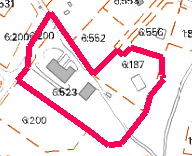 65AnomusA-2834VILLÄHDE, VILLÄHTEENTIE 339 ja 335Tonttien käyttötarkoituksen tarkistaminen.RPRK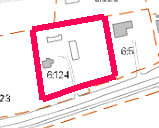 66RR31SEESTA, KALLIOJÄRVEN AHTIALANHAARAN RANTA-ASEMAKAAVAN MUUTOSMaanomistajien teettämä konsulttityöSaSRKMSi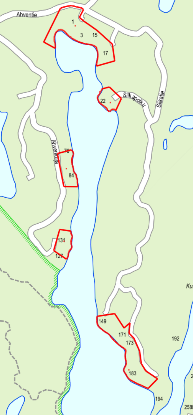 